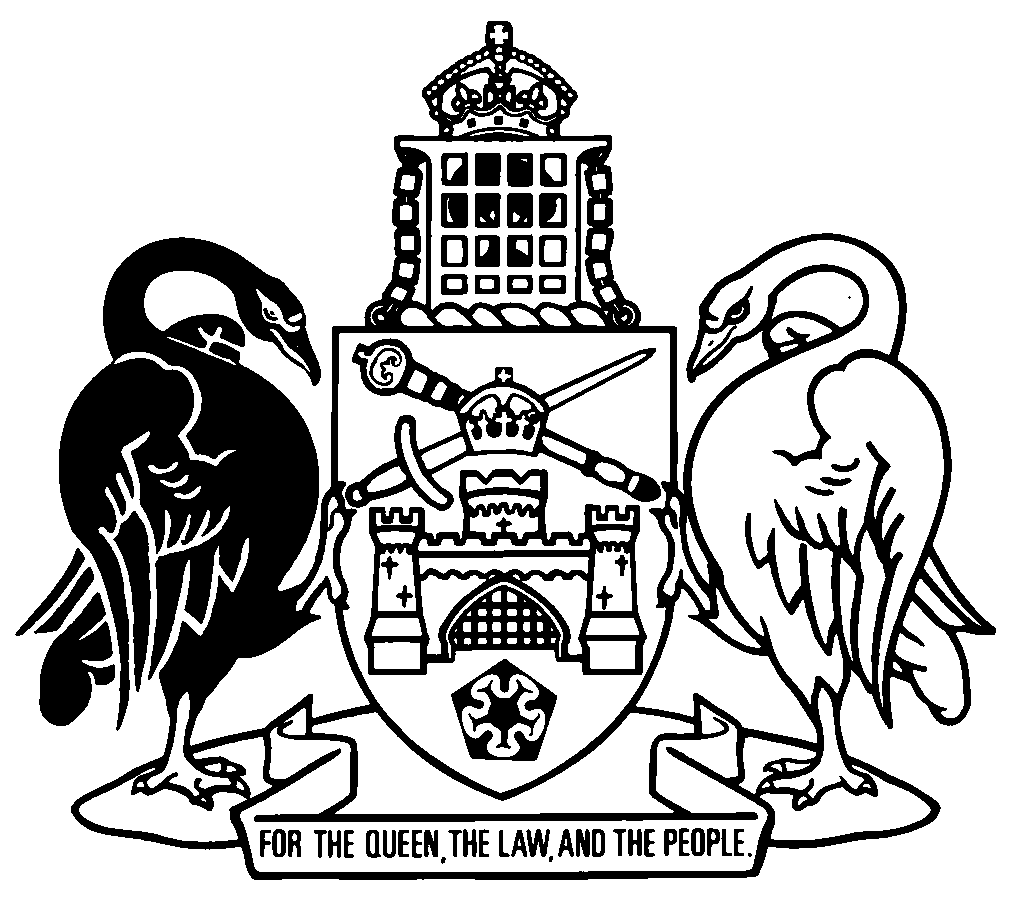 Australian Capital TerritoryMagistrates Court (Domestic Animals Infringement Notices) Regulation 2005    SL2005-29made under theMagistrates Court Act 1930Republication No 14Effective:  1 July 2022Republication date: 1 July 2022Last amendment made by A2022-6About this republicationThe republished lawThis is a republication of the Magistrates Court (Domestic Animals Infringement Notices) Regulation 2005, made under the Magistrates Court Act 1930 (including any amendment made under the Legislation Act 2001, part 11.3 (Editorial changes)) as in force on 1 July 2022.  It also includes any commencement, amendment, repeal or expiry affecting this republished law to 1 July 2022.  The legislation history and amendment history of the republished law are set out in endnotes 3 and 4. Kinds of republicationsThe Parliamentary Counsel’s Office prepares 2 kinds of republications of ACT laws (see the ACT legislation register at www.legislation.act.gov.au):authorised republications to which the Legislation Act 2001 appliesunauthorised republications.The status of this republication appears on the bottom of each page.Editorial changesThe Legislation Act 2001, part 11.3 authorises the Parliamentary Counsel to make editorial amendments and other changes of a formal nature when preparing a law for republication.  Editorial changes do not change the effect of the law, but have effect as if they had been made by an Act commencing on the republication date (see Legislation Act 2001, s 115 and s 117).  The changes are made if the Parliamentary Counsel considers they are desirable to bring the law into line, or more closely into line, with current legislative drafting practice.  This republication includes amendments made under part 11.3 (see endnote 1).Uncommenced provisions and amendmentsIf a provision of the republished law has not commenced, the symbol  U  appears immediately before the provision heading.  Any uncommenced amendments that affect this republished law are accessible on the ACT legislation register (www.legislation.act.gov.au). For more information, see the home page for this law on the register.ModificationsIf a provision of the republished law is affected by a current modification, the symbol  M  appears immediately before the provision heading.  The text of the modifying provision appears in the endnotes.  For the legal status of modifications, see the Legislation Act 2001, section 95.PenaltiesAt the republication date, the value of a penalty unit for an offence against this law is $160 for an individual and $810 for a corporation (see Legislation Act 2001, s 133).Australian Capital TerritoryMagistrates Court (Domestic Animals Infringement Notices) Regulation 2005made under theMagistrates Court Act 1930Contents	Page	1	Name of regulation	2	3	Purpose of regulation	2	4	Dictionary	2	5	Notes	2	6	Administering authority	2	7	Infringement notice offences	3	8	Infringement notice penalties	3	9	Contents of infringement notices—identifying particulars for dog or cat	3	10	Contents of infringement notices—other information	4	11	Contents of infringement notices—identifying authorised person	4	12	Contents of reminder notices—identifying authorised person	5	13	Cost if liability disputed	5	14	Authorised people for infringement notice offences	5Schedule 1	Domestic animals legislation infringement notice offences and penalties	6Part 1.1	Domestic Animals Act 2000	6Part 1.2	Domestic Animals Regulation 2001	14Dictionary		15Endnotes		16	1	About the endnotes	16	2	Abbreviation key	16	3	Legislation history	17	4	Amendment history	20	5	Earlier republications	22Australian Capital TerritoryMagistrates Court (Domestic Animals Infringement Notices) Regulation 2005     made under theMagistrates Court Act 19301	Name of regulationThis regulation is the Magistrates Court (Domestic Animals Infringement Notices) Regulation 2005.3	Purpose of regulationThe purpose of this regulation is to provide for infringement notices under the Magistrates Court Act 1930, part 3.8 for certain offences against the domestic animals legislation.Note	The Magistrates Court Act 1930, pt 3.8 provides a system of infringement notices for offences against various Acts.  The infringement notice system is intended to provide an alternative to prosecution.4	DictionaryThe dictionary at the end of this regulation is part of this regulation.Note 1	The dictionary at the end of this regulation defines certain terms used in this regulation, and includes references (signpost definitions) to other terms defined elsewhere.For example, the signpost definition ‘registrar—see the Domestic Animals Act 2000, dictionary.’ means that the term ‘registrar’ is defined in that dictionary and the definition applies to this regulation.Note 2	A definition in the dictionary (including a signpost definition) applies to the entire regulation unless the definition, or another provision of the regulation, provides otherwise or the contrary intention otherwise appears (see Legislation Act, s 155 and s 156 (1)).5	NotesA note included in this regulation is explanatory and is not part of this regulation.Note	See the Legislation Act, s 127 (1), (4) and (5) for the legal status of notes.6	Administering authorityThe administering authority for an infringement notice offence against the domestic animals legislation is the registrar.7	Infringement notice offencesThe Magistrates Court Act 1930, part 3.8 applies to an offence against a provision of the domestic animals legislation mentioned in schedule 1, column 2.8	Infringement notice penalties	(1)	The penalty payable by an individual for an offence against the domestic animals legislation, under an infringement notice for the offence, is the amount mentioned in schedule 1, column 5 for the offence.	(2)	The penalty payable by a corporation for an offence against the domestic animals legislation, under an infringement notice for the offence, is 5 times the amount mentioned in schedule 1, column 5 for the offence.	(3)	The cost of serving a reminder notice for an infringement notice offence against the domestic animals legislation is $34.9	Contents of infringement notices—identifying particulars for dog or catAn infringement notice in relation to a dog or cat served on a person by an authorised person for an infringement notice offence against the domestic animals legislation—	(a)	must identify the dog or cat by—	(i)	breed or description; and	(ii)	colour; and	(b)	may identify the dog or cat by any of the following:	(i)	sex;	(ii)	age;	(iii)	any collars;	(iv)	any brands or tattoo;	(v)	any electronically coded implant;	(vi)	any marks or scars;	(vii)	any other noticeable distinguishing marks or features.10	Contents of infringement notices—other information	(1)	An infringement notice served on a company by an authorised person for an infringement notice offence against the domestic animals legislation must include the company’s ACN.Note	The requirement under this regulation is additional to the requirement under the Magistrates Court Act 1930, s 121 (1) (c).	(2)	In this section:company means a company registered under the Corporations Act.11	Contents of infringement notices—identifying authorised personAn infringement notice served on a person by an authorised person for an infringement notice offence against the domestic animals legislation must identify the authorised person by—	(a)	the authorised person’s full name, or surname and initials; or	(b)	any unique number given, for this regulation, to the authorised person by the administering authority.12	Contents of reminder notices—identifying authorised personA reminder notice served on a person by an authorised person for an infringement notice offence against the domestic animals legislation must identify the authorised person by—	(a)	the authorised person’s full name, or surname and initials; or	(b)	any unique number given, for this regulation, to the authorised person by the administering authority.13	Cost if liability disputedThe cost of beginning a proceeding is $200.14	Authorised people for infringement notice offencesA person appointed as an authorised person under the Domestic Animals Act 2000, section 123 (Authorised people) may serve the following:	(a)	an infringement notice for an infringement notice offence against the domestic animals legislation; 	(b)	a reminder notice for an infringement notice offence against the domestic animals legislation.Note	For how documents may be served, see the Legislation Act, pt 19.5.Schedule 1	Domestic animals legislation infringement notice offences and penalties(see s 7 and s 8)Part 1.1	Domestic Animals Act 2000Part 1.2	Domestic Animals Regulation 2001Dictionary(see s 4)Note 1	The Legislation Act contains definitions and other provisions relevant to this regulation.Note 2	For example, the Legislation Act, dict, pt 1 defines the following terms:	corporation	Corporations Act	individual.Note 3	Terms used in this regulation have the same meaning that they have in the Magistrates Court Act 1930 (see Legislation Act, s 148).  For example, the following terms are defined in the Magistrates Court Act 1930, dict:	administering authority	authorised person	infringement notice	infringement notice offence	reminder notice.domestic animals legislation means—	(a)	the Domestic Animals Act 2000; and	(b)	the Domestic Animals Regulation 2001.registrar—see the Domestic Animals Act 2000, dictionary.Endnotes1	About the endnotesAmending and modifying laws are annotated in the legislation history and the amendment history.  Current modifications are not included in the republished law but are set out in the endnotes.Not all editorial amendments made under the Legislation Act 2001, part 11.3 are annotated in the amendment history.  Full details of any amendments can be obtained from the Parliamentary Counsel’s Office.Uncommenced amending laws are not included in the republished law.  The details of these laws are underlined in the legislation history.  Uncommenced expiries are underlined in the legislation history and amendment history.If all the provisions of the law have been renumbered, a table of renumbered provisions gives details of previous and current numbering.  The endnotes also include a table of earlier republications.2	Abbreviation key3	Legislation historyMagistrates Court (Domestic Animals Infringement Notices) Regulation 2005 SL2005-29notified LR 10 November 2005s 1, s 2 commenced 10 November 2005 (LA s 75 (1))remainder commenced 12 November 2005 (s 2 and see Statute Law Amendment Act 2005 A2005-20, s 2 (2) and LA s 79)as amended byJustice and Community Safety Legislation Amendment Act 2008 A2008-7 sch 1 pt 1.12notified LR 16 April 2008s 1, s 2 commenced 16 April 2008 (LA s 75 (1))sch 1 pt 1.12 commenced 7 May 2008 (s 2)Magistrates Court (Domestic Animals Infringement Notices) Amendment Regulation 2008 (No 1) SL2008-19notified LR 30 April 2008s 1, s 2 commenced 30 April 2008 (LA s 75 (1))remainder commenced 1 May 2008 (s 2 and see Domestic Animals Amendment Act 2007 A2007-35, s 2 and CN2008-6)Domestic Animals Amendment Act 2010 A2010-3 sch 1 pt 1.2notified LR 17 February 2010s 1, s 2 commenced 17 February 2010 (LA s 75 (1))sch 1 pt 1.2 commenced 18 February 2010 (s 2)Statute Law Amendment Act 2014 A2014-18 sch 3 pt 3.15notified LR 20 May 2014s 1, s 2 commenced 20 May 2014 (LA s 75 (1))sch 3 pt 3.15 commenced 10 June 2014 (s 2 (1))Territory and Municipal Services Legislation Amendment Act 2014 A2014-32 pt 4notified LR 20 August 2014s 1, s 2 commenced 20 August 2014 (LA s 75 (1))pt 4 commenced 21 August 2014 (s 2)Domestic Animals Amendment Act 2014 A2014-39 sch 1notified LR 30 September 2014s 1, s 2 commenced 30 September 2014 (LA s 75 (1))sch 1 commenced 1 October 2014 (s 2)Statute Law Amendment Act 2015 A2015-15 sch 3 pt 3.19notified LR 27 May 2015s 1, s 2 commenced 27 May 2015 (LA s 75 (1))sch 3 pt 3.19 commenced 10 June 2015 (s 2)Domestic Animals (Racing Greyhounds) Amendment Act 2017 A2017-44 sch 1 pt 1.2 (as am by A2018-11 sch 1)notified LR 5 December 2017s 1, s 2 commenced 5 December 2017 (LA s 75 (1))sch 1 pt 1.2 commenced 30 April 2018 (s 2)Domestic Animals Legislation Amendment Act 2018 A2018-11 sch 1notified LR 18 April 2018s 1, s 2 commenced 18 April 2018 (LA s 75 (1))sch 1 commenced 30 April 2018 (s 2 (2) and see Domestic Animals (Racing Greyhounds) Amendment Act 2017 A2017-44 s 2)Note	Sch 1 amends the Domestic Animals (Racing Greyhounds) Amendment Act 2017 A2017-44.Magistrates Court (Domestic Animals Infringement Notices) Amendment Regulation 2018 (No 1) SL2018-12notified LR 29 June 2018s 1, s 2 commenced 29 June 2018 (LA s 75 (1))remainder commenced 30 June 2018 (s 2)Animal Welfare Legislation Amendment Act 2019 A2019-35 pt 8notified LR 10 October 2019s 1, s 2 commenced 10 October 2019 (LA s 75 (1))pt 8 commenced 10 April 2020 (s 2 (2))Justice Legislation Amendment Act 2020 A2020-42 pt 23notified LR 27 August 2020s 1, s 2 commenced 27 August 2020 (LA s 75 (1))pt 23 commenced 28 August 2020 (s 2 (9))Domestic Animals Legislation Amendment Act 2021 A2021-11 pt 4notified LR 19 May 2021s 1, s 2 commenced 19 May 2021 (LA s 75 (1))pt 4 commenced 1 July 2021 (s 2)Domestic Animals Legislation Amendment Act 2022 A2022-6 pt 4, sch 1 pt 1.3notified LR 13 April 2022s 1, s 2 commenced 13 April 2022 (LA s 75 (1))pt 4, sch 1 pt 1.3 commenced 1 July 2022 (s 2)4	Amendment historyCommencements 2	om LA s 89 (4)Purpose of regulations 3	am A2008-19 s 4Dictionarys 4	am SL2018-12 s 4Administering authoritys 6	am A2008-19 s 4Infringement notice offencess 7	am A2008-19 s 4Infringement notice penaltiess 8	am A2008-19 s 4Contents of infringement notices—identifying particulars for dog or cats 9	am A2008-19 s 4; SL2018-12 s 5; pars renum R10 LAContents of infringement notices—other informations 10	am A2008-19 s 4Contents of infringement notices—identifying authorised persons 11	am A2008-19 s 4Contents of reminder notices—identifying authorised persons 12	am A2008-19 s 4Authorised people for infringement notice offencess 14	am A2008-19 s 4; A2010-3 amdt 1.2; A2015-15 amdt 3.92, amdt 3.93Expiry of regulations 15	om A2008-7 amdt 1.62Domestic animals legislation infringement notice offences and penaltiessch 1 hdg	sub SL2008-19 s 5; SL2018-12 s 6Domestic Animals Act 2000sch 1 pt 1.1 hdg	ins SL2008-19 s 5sch 1 pt 1.1	am SL2008-19 ss 6-9; items renum R2 LA; A2014-18 amdts 3.66-3.68; A2014-32 s 9; A2014-39 amdt 1.1;
A2017-44 amdt 1.3; items renum R9 LA	sub SL2018-12 s 6	am A2019-35 s 135, items renum R11 LA; A2020-42 s 129; items renum R12 LA; A2021-11 s 19; items renum R13 LA; A2022-6 s 15, s16, amdts 1.25-1.27; items renum R14 LADomestic Animals Regulation 2001sch 1 pt 1.2 hdg	ins SL2008-19 s 10sch 1 pt 1.2	ins SL2008-19 s 10	sub SL2018-12 s 6Dictionarydict	def authorised officer om A2010-3 amdt 1.3	def Domestic Animals Act om SL2008-19 s 11	def domestic animals legislation ins SL2008-19 s 11	def registration tag om SL2018-12 s 75	Earlier republicationsSome earlier republications were not numbered. The number in column 1 refers to the publication order.  Since 12 September 2001 every authorised republication has been published in electronic pdf format on the ACT legislation register.  A selection of authorised republications have also been published in printed format. These republications are marked with an asterisk (*) in column 1.  Electronic and printed versions of an authorised republication are identical. ©  Australian Capital Territory 2022column 1itemcolumn 2offence provisioncolumn 3description of offencecolumn 4offence penalty (penalty units)column 5infringement penalty ($)110A (1)registered keeper must comply with reminder notice for dog registration renewal10150212 (2)former registered keeper fail to tell registrar of dog ownership transfer10250312 (3)new dog owner fail to apply as registered keeper10250414 (1) (a)keeping unregistered dog15350514 (1) (b)keeping of registered dog by person not registered keeper15350616 (1)registered dog keeper fail to tell registrar of change of registration details5150718 (1)keeping multiple dogs without licence50750821 (5)multiple dog licence—fail to comply with condition prescribed under s 21 (4) (a)50750923 (1)keeping dangerous dog without licence1001 5001023 (1)dangerous dog licence—fail to comply with condition prescribed under s 26 (3) (a)1001 5001127 (1)unmuzzled dangerous dog in public place—carer205001227 (2)dangerous dog in public place without carer—keeper205001328 (1)fail to display dangerous dog warning sign51501439D (1) (a)keep unregistered racing greyhound501 0001539D (1) (b)keeping of registered racing greyhound by person not registered keeper or licensed racing greyhound controller501 0001639G (1)have day-to-day control of racing greyhound without holding racing greyhound controller licence501 0001739G (2)fail to comply with condition of racing greyhound controller licence507501841 (5)taking dog into prohibited area51501942 (1)taking dog into grounds of child-care centre etc153502042 (2)taking dog into grounds of high school etc101502142 (3)taking dog onto sporting field etc where sport etc being played101502242 (4)taking dog into public place within 10m of certain things101502344 (1)dog not on leash in public place—keeper/carer152502444 (2)dog not under effective control in public place—keeper/carer152502544 (3)dog without carer in public place—keeper153502645 (1)dog off leash on private premises without occupier’s consent—carer102502745 (3)dog off leash on private premises without occupier’s consent—keeper102502845 (5)dog without carer on private premises without occupier’s consent—keeper153502946 (1)not hygienically disposing of faeces51503046 (2)not carrying equipment for hygienic disposal of faeces5753147 (1)female dog on heat in public place— keeper/carer153503249A (1)dog attacks or harasses person/animal—carer505003349A (2)dog attacks or harasses person/animal—keeper505003453CB (2)fail to give carer copy of control order—keeper503503553E (1)control order—fail to comply with order prescribed under s 53CA (a)505003656A (6)home impoundment direction—fail to comply with condition prescribed under s 56A (4) (a)507503760 (6)home impoundment direction—fail to comply with condition prescribed under s 60 (4) (a)507503872 (1)breeding dog or cat without licence501 5003972 (2)breeding racing greyhound without licence501 5004072K (1)breeding dog or cat without licence501 5004172K (2)selling or giving away dog or cat without providing required information501 5004272K (3)failing to include required information when publishing statement in relation to dog or cat102504372M (1)fail to report breeding of litter of greyhounds103004474 (1)keeping dog not de-sexed without permit505004574 (2)keeping cat not de-sexed without permit503504674A (1)sale of older dog or cat not de-sexed505004779 (1)fail to produce permit for not de-sexed dog or cat within 24 hours51504884 (1)keeping dog or cat without prescribed form of identification154504984 (2)selling dog or cat without prescribed form of identification154505084AF (1)registered keeper must comply with reminder notice for cat registration renewal101505184AI (2)former registered keeper fail to tell registrar of cat ownership transfer102505284AI (3)new cat owner fail to apply as registered keeper102505384AK (1)keeping unregistered cat153505484AK (2)keeping of registered cat by person not registered keeper153505584AL (1)registered cat keeper fail to tell registrar of change of registration details 51505684AO (1)breach of cat containment—declared containment area103005784AO (2)breach of cat containment—area other than declared containment area1030058106E (3) (b) (i)stop person accompanied by accredited assistance animal entering public place/public premises5050059106E (3) (b) (ii)stop accredited assistance animal entering public place/public premises5050060106E (3) (b) (iii)remove accredited assistance animal from public place/public premises5050061106E (4)impose fee or charge for accredited assistance animal in public place/public premises5050062106F (2)falsely claiming animal is accredited assistance animal2050063112 (7)fail to comply with nuisance notice515064134A (2)fail to comply with request to produce animal for inspection50650column 1itemcolumn 2offence provisioncolumn 3description of offencecolumn 4offence penalty (penalty units)column 5infringement penalty ($)1 9A (1)keeping multiple cats without licence205002 11 (1) selling or supplying fake identifying microchip103003 15 (1)person not vet or authorised identifier implanting identifying microchip in dog or cat101504 15 (2)implanting microchip in dog or cat that is not identifying microchip10505 16 (3)implanting identifying microchip not in accordance with code103006 17 (1)operator of animal shelter or pound not scanning dog or cat for identifying microchip within 3 days after day dog or cat enters shelter or pound10150A = ActNI = Notifiable instrumentAF = Approved formo = orderam = amendedom = omitted/repealedamdt = amendmentord = ordinanceAR = Assembly resolutionorig = originalch = chapterpar = paragraph/subparagraphCN = Commencement noticepres = presentdef = definitionprev = previousDI = Disallowable instrument(prev...) = previouslydict = dictionarypt = partdisallowed = disallowed by the Legislative r = rule/subruleAssemblyreloc = relocateddiv = divisionrenum = renumberedexp = expires/expiredR[X] = Republication NoGaz = gazetteRI = reissuehdg = headings = section/subsectionIA = Interpretation Act 1967sch = scheduleins = inserted/addedsdiv = subdivisionLA = Legislation Act 2001SL = Subordinate lawLR = legislation registersub = substitutedLRA = Legislation (Republication) Act 1996underlining = whole or part not commencedmod = modified/modificationor to be expiredRepublication No and dateEffectiveLast amendment made byRepublication forR1
12 Nov 200512 Nov 2005–
30 Apr 2008not amendednew regulationR2
1 May 20081 May 2008–
6 May 2008SL2008-19amendments by SL2008-19R3
7 May 20087 May 2008–
17 Feb 2010SL2008-19amendments by A2008-7R4
18 Feb 201018 Feb 2010–
9 June 2014A2010-3amendments by A2010-3R5
10 June 201410 June 2014–
20 Aug 2014A2014-18amendments by A2014-18R6
21 Aug 201421 Aug 2014–
30 Sept 2014A2014-32amendments by A2014-32R7
1 Oct 20141 Oct 2014–
9 June 2015A2014-39amendments by A2014-39R8
10 June 201510 June 2015–
29 Apr 2018A2015-15amendments by A2015-15R9
30 Apr 201830 Apr 2018–
29 June 2018A2018-11amendments by A2017-44 as amended by A2018-11R10
30 June 201830 June 2018–
9 Apr 2020SL2018-12amendments by SL2018-12R11
10 Apr 202010 Apr 2020–
27 Aug 2020A2019-35amendments by A2019-35R12
28 Aug 202128 Aug 2021–
30 June 2021A2020-42amendments by A2020-42R13
1 July 20211 July 2021–
30 June 2022A2021-11amendments by A2021-11